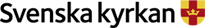 KÄLLSTORPKällstorps församling söker Ansvarig Ekonom 75%Som ekonom hos oss ansvarar du för löpande bokföring, lönehantering, budget och bokslutsarbete och är sekreterare vid sammanträde i kyrkofullmäktige, kyrkoråd och kyrkorådets arbetsutskott. Du ansvarar också för bidragsansökningar till stiftet och andra myndigheter.Källstorps församling är en dynamisk församling vackert belägen mellan Sveriges sydligaste udde och det skånska öppna landskapet. Vi har 3700 församlingsmedlemmar. Många unga familjer flyttar till oss lockade av den långsträckta Sydkusten. Andra har sina rötter här sedan generationer tillbaka.Alla våra 9 kyrkor är i bruk. Församlingens expedition och alla tjänsterum ligger i en gemensam byggnad vid Östra Torps kyrka (Smygehamn).                                                             Det är bra om du har körkort och tillgång till bil.Vi vill att du har ekonomisk utbildning och några års arbetslivserfarenhet.Vi ser att du är flexibel, ansvarstagande, noggrann och har lätt att samarbeta.Tillträde 1 maj 2019 eller enligt överenskommelse.Vi ser fram emot att få möta dig!                                                                                                            Ring så berättar vi mer:Kyrkoherde Helena Törnklev, 0703-92 43 61, helena.tornklev@svenskakyrkan.se Kyrkorådsordförande Eva Granstedt, 0702-85 71 35, eva.granstedt@swipnet.seVälkommen med din ansökan senast 8 februari 2019 tillEkonomtjänsten, Källstorps församling                                                                                                        Östra Torps kyrkoväg 1-13                                                                                                                                                            231 78 Smygehamn                                                                                                                             Eller                                                                                                              kallstorps.forsamling@svenskakyrkan.se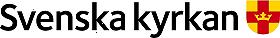 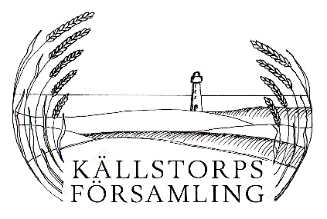 